 Sanner’s Lake IR5050 Rimfire Benchrest Match Report1 October 2023A beautiful fall afternoon greeted competitors at the October IR5050-style rimfire benchrest match at Sanner’s Lake, the final such match of the year, and the scores were excellent in spite of the occasional breeziness.  Dave Heilmeier saw his score ratchet up on each string, keeping the pressure on throughout the match and notching a few personal bests along the way.  Likewise Jeff Heisler recovered from his scope issues at the previous match and laid down some solid scores across the board.  Expect both of them to be in contention for the top spots when the rimfire benchrest matches resume next year!  See all the scores, pictures, and other details below.  Keep your eye on the Sanner’s Lake calendar for next year’s rimfire rifle match schedule and we’ll see you in the spring...Individual Scores:	Note: 250 points possible.  Ties broken by X count, then by first target block with highest score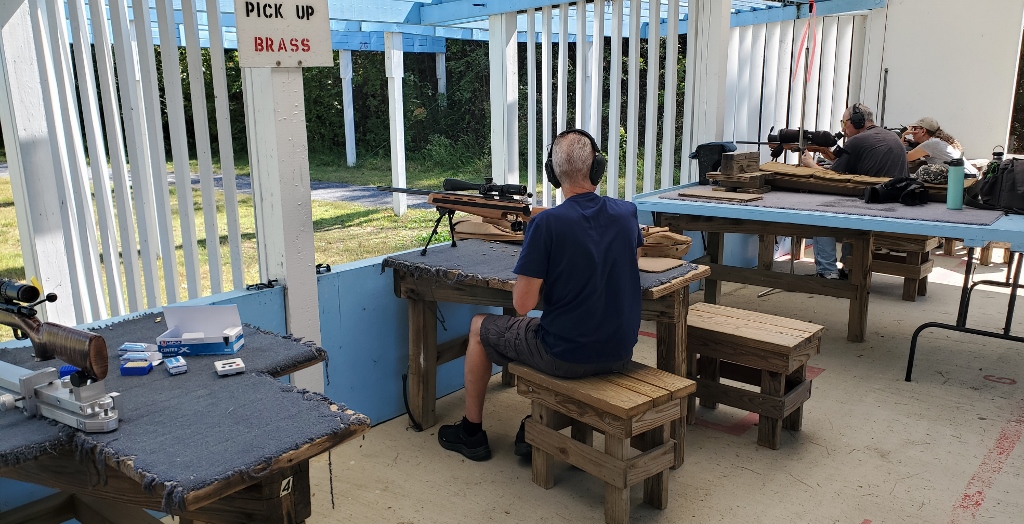 Combined Scores:		Note: 750 total points possible.  Ties broken by X count. 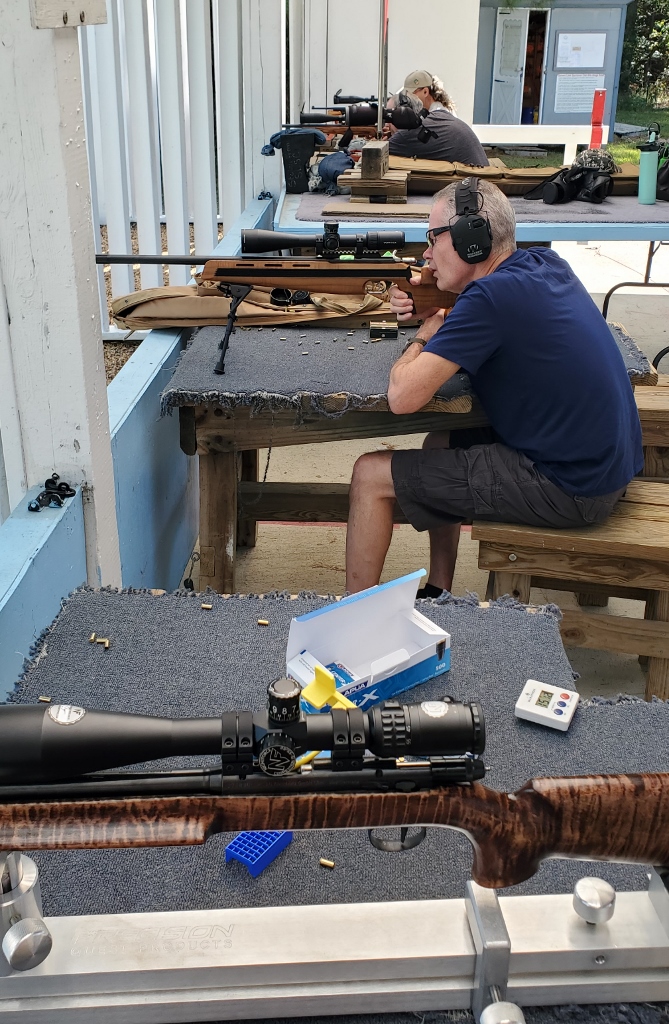 PlaceNameRifleScoreX1Mark SwierczekAnschutz 54 MS248122Mark SwierczekAnschutz 54 MS24283Dave HeilmeierAnschutz 1903 M64241124Mark SwierczekAnschutz 54 MS24165Dave HeilmeierAnschutz 1903 M6423966Jeff HeislerSavage MkII22537Dave HeilmeierAnschutz 1903 M6422018Jeff HeislerSavage MkII21809Jeff HeislerSavage MkII215110Fran CoxRuger 10/22192211Fran CoxRuger 10/22180112Fran CoxRuger 10/221511PlaceNameRifleString 1XString 2XString 3XTotalX1Mark SwierczekAnschutz 54 MS2428241624812731262Dave HeilmeierAnschutz 1903 M642201239624112700193Jeff HeislerSavage MkII21802151225365844Fran CoxRuger 10/221922151118015234